Сюжетно-ролевая игра «Пароход» (для детей младшего возраста).Уважаемые родители, предлагаем вам поиграть со своими детьми в увлекательную  сюжетно-ролевую игру «Пароход». В ходе игры дети расширят представление о профессиях (капитан, матрос). Разовьют речевую активность словами (якорь, корабль, штурвал, трап), творческое воображение, память, связную речь, моторику. Поупражняются в умении распределять роли, понимать воображаемую ситуацию и действовать в соответствии с ней.Для игры вам понадобится: мягкие игрушки, строительный материал (лего, кубики). Ход игры:Родитель: - (Имя ребенка), Катя, посмотри, к нам в гости пришла обезьянка (любая другая игрушка). Ее зовут Чича. Только она очень грустная. Давай у неё спросим, почему она грустит? Она хочет домой.  А где же твой дом? Она говорит очень далеко, на острове. Добраться до него можно только по морю. А на чем же можно плыть по морю? Ребенок:- На корабле.  Родитель: - Но ведь у нас нет корабля. Давай его построим. И отвезем обезьянку на остров. А обезьянка пусть посидит и посмотрит.Родитель совместно с ребенком строит корабль из имеющихся строительных материалов (Лего - конструктор, кубики и т.д.) Родитель: - Катя, а давай с тобой  полюбуемся, какой у нас получился корабль. И Чича обрадовалась. Теперь она сможет попасть к себе домой.  Но для того, чтобы наш корабль смог отправиться в плавание, нам нужен капитан. Давай капитаном будешь ты. Хочешь руководить  и командовать всем кораблем? Еще нам нужен матрос. Моряк должен выполнять команды капитана, стоять  у штурвала и вести наш корабль вперед. А давай, моряком буду я. Капитан и матрос займите свои места. - Катя, постой, а как же наш корабль отправится в плаванье без пассажиров?  (Необходимо привлечь в игру еще одного или нескольких членов семьи,  либо посадить рядом мягкие  игрушки, которые будут выполнять роль пассажиров). Капитан:- Теперь мы смело можем отправляться в наше плаванье. - Уважаемые пассажиры, прошу занять свои места. Наш корабль отплывает от берега. - Поднять якорь! Матрос:- Есть поднять якорь!Капитан:- Полный вперед! Матрос:- Есть полный вперед!Капитан: - Уважаемые пассажиры, обратите внимание, слева по борту остров «Медвежий», давайте помашем медведю рукой. Истихотворение про медведя расскажем:  (физкультурная разминка)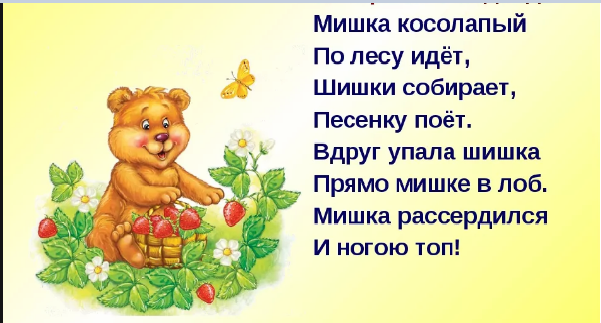 (Плывут дальше.)Капитан: - Уважаемые пассажиры, обратите внимание, справа по борту остров «Заячий», давайте помашем рукой зайцу. Давайте расскажем про зайца стихотворение:   (физкультурная разминка)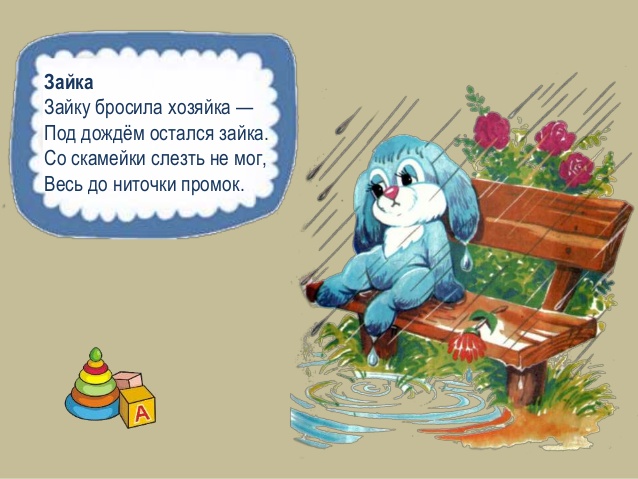 (Плывут дальше.)Родиитель:- Наша Чича обрадовалась, она заметила свой остров. Капитан, направляй корабль к острову.Капитан:- Причалить к берегу!Матрос:- Есть причалить к берегу!Капитан:- Опустить якорь! Матрос:- Есть опустить якорь! Капитан:- Обезьянка приглашает всех нас в гости к себе на остров. Давайте сойдем на берег, погуляем по острову, посмотрим какие животные, живут на этом острове. 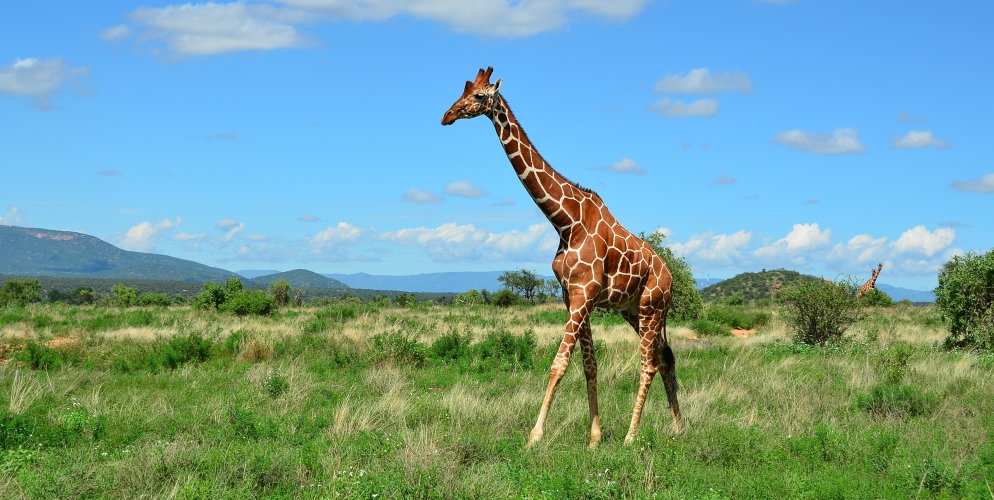 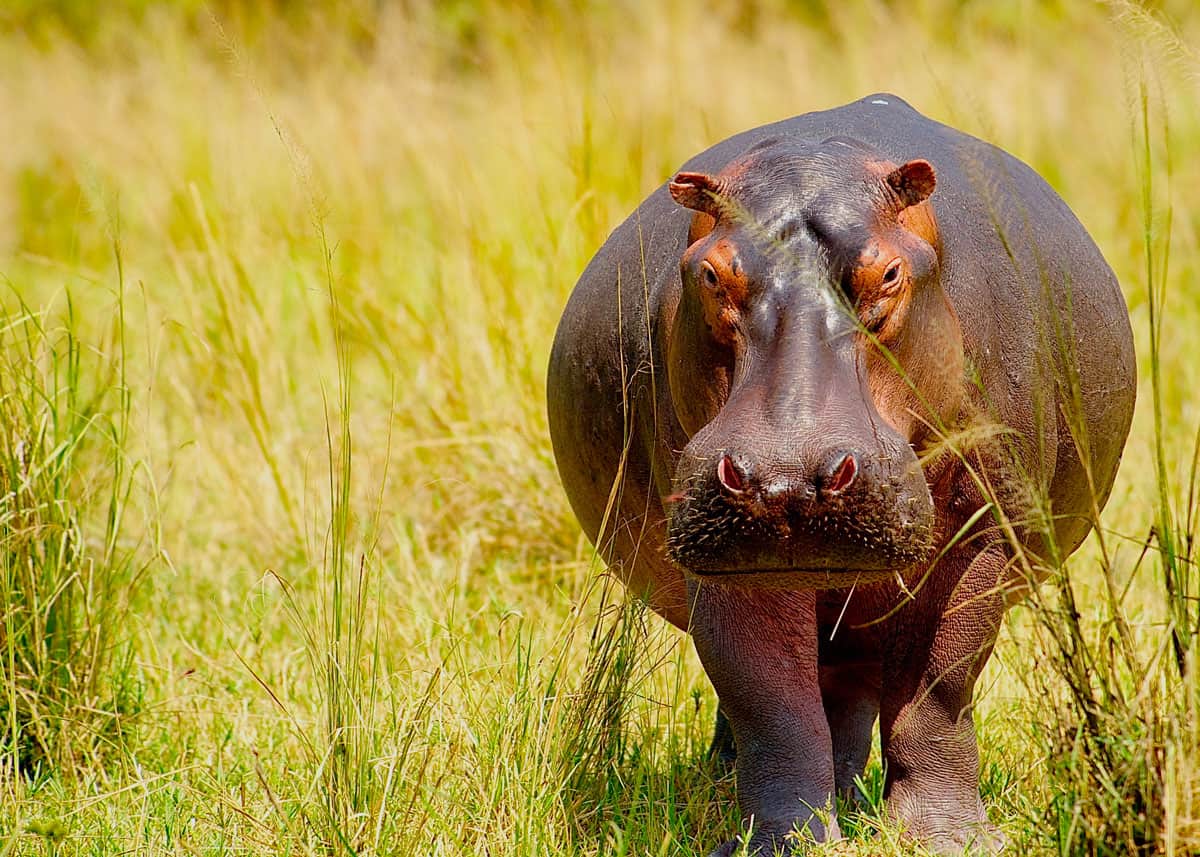 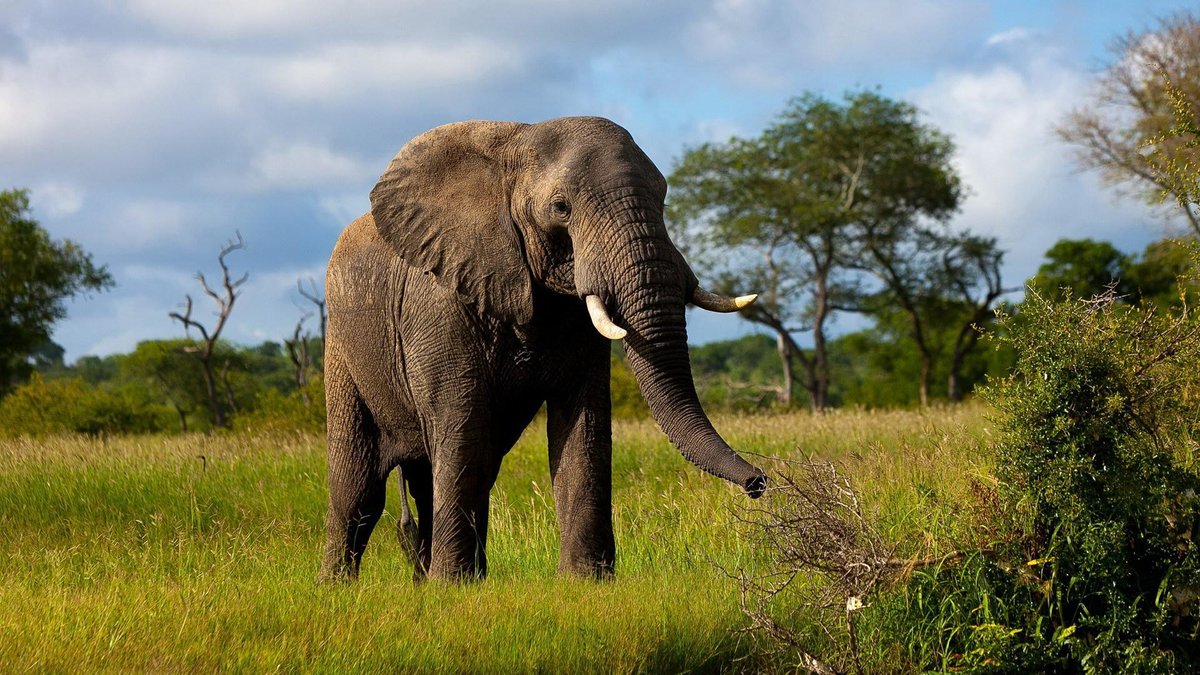 Капитан:- Чича очень рада, что попала на свой остров. И рада, что вы приехали с ней на остров в гости.  А нам пора возвратиться домой. Прошу вас пройти на корабль. (Пассажиры, матрос и капитан занимают свои места)Капитан:- Внимание наш корабль отплывает.- Поднять якорь! Матрос:- Есть поднять якорь!Капитан:- Полный вперед! Матрос:- Есть полный вперед!     Капитан:- А пока мы едем, давайте споем песню «Друзей»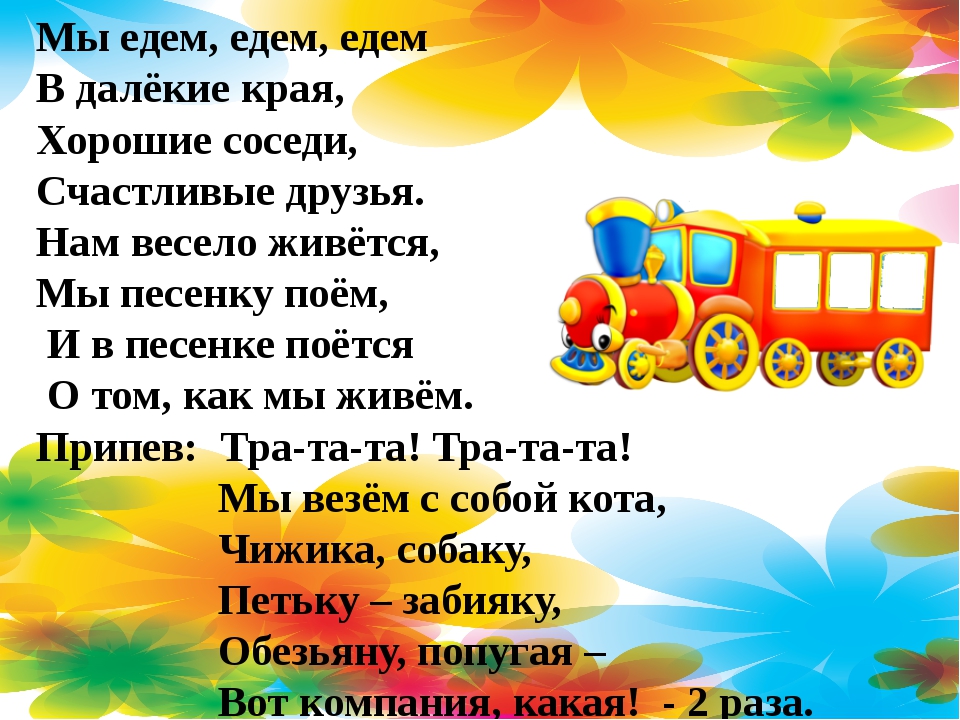 Капитан:- Наш корабль приплывает  к нашему дому. - Пристать к берегу!Матрос:- Есть пристать к берегу!Капитан:- Опустить якорь! Матрос:- Есть опустить якорь! Воспитатель:-Вот мы и прибыли домой. Ура!